Behaviour and Sanctions Policy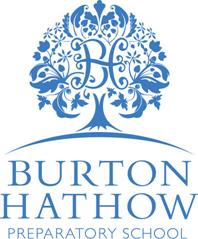  Including EYFS DISCIPLINE / BEHAVIOUR POLICY
At Burton Hathow we want every member of our community to feel valued and respected, and for each person to be treated fairly. We are a caring community, whose values are built on mutual trust and respect. Our main school rule is to ‘Treat people the way you wish to be treated’. Our behaviour policy is therefore designed to support the way in which everybody can live and work together in a supportive way. We believe that all children are entitled to be cared for in an environment in which they feel safe, therefore we aim to promote an environment where everyone feels happy, valued and secure. We acknowledge that there are times when issues surrounding behaviour will need to be supported by adult intervention and we will use this policy & procedure to guide us through this process. For the policy to be effective, it is important that all those concerned (children, teachers and non- teaching staff and parents) are aware of the principles underlying the policy and ensure that it is consistently applied and adhered to. Staff may wish to refer to the non-statutory guidance ‘Behaviour and Discipline in Schools 2016’ in conjunction with this policy. Aims At Burton Hathow we aim to ensure the individual needs of all children are met by providing clear, and consistent expectations for behaviour through: Respect: to encourage all children to have respect for themselves, for other people, their feelings, beliefs and values and for the school environment including equipment and property. Understanding and compassion: to help children to understand other people’s views and experiences and to be caring and tolerant towards others. Responsibility: to enable children to have an increasing ability to make choices and take responsibility for their own actions. In particular, we help children to develop an understanding of the consequences of their behaviour. Fairness and equality: to give children an understanding of how to be fair to all; how to share and give everyone an equal chance, within the context of everyone having different needs. Kindness: to promote acts of kindness to each other and to assist children in ways of being gentle towards each other.Support and the use of positive reinforcement: to acknowledge considerate behaviour, reinforcing positive behaviour developing children’s confidence and self-esteem. As part of the induction procedure, all staff will be made aware of the procedure to support positive behaviour according to clear, positive, consistent guidelines. Staff will make every effort to act as good role models to children by behaving in a friendly and considerate manner themselves, creating an atmosphere of respect and value for one another. The main thrust of this policy is to encourage and praise the children for what they do well, in order to encourage positive self-esteem and growing self-confidence. However, poor behaviour and attitudes will be dealt with appropriately and the policy provides a range of sanctions for use by staff when necessary. If appropriate, parents will be informed, consulted and encouraged to support any reasonable action which is taken. General Standards of Behaviour / Good Manners All Staff must be familiar with the school’s code of conduct. It is the responsibility of all staff to follow guidelines (as set down below) with any child who is failing to follow them. Form teachers should find regular opportunities to remind their form of the code of conduct and to reinforce good standards of behaviour. The Head Teacher/Deputy Head teacher will also regularly remind all pupils of rules and good manners in Assembly. Codes of Conduct Each year form groups, following discussions with their classmates, will look to implement a code of conduct for both the classroom and the playground.Examples of things each form should consider. Put 100% effort into our learning. Listen to our teachers and listen to each other. Include each other in our learning. Participate in class discussion and speak in turn.Be equipped for each lesson. Respect the school environment. Walk sensibly around the school.Keep our working areas tidy. Share playground equipment. Be courteous to one another outside Rewards The principles mentioned above are reinforced by rewarding good behaviour, honest effort and improvement and, if necessary, disciplinary measures. Positive reinforcement may be applied via the following methods: Recognition of good manners Verbal praise or comments in exercise books or planners Verbal praise for good behaviour, courtesy and consideration Courtesy raffle points or raffle points for going above and beyond in lessons/homework.Annual prizes for major contributions in all the various areas of school life. Pupils may also be sent to the Head Teacher receive special praise. Pupils may be commended in assembly. In all areas of main school, school children may be awarded a raffle point for good behaviour or work. This raffle ticket is then put in a pot and in celebration assembly a child’s name from each section is pulled from the pot; they then receive a prize. Commendations can also be awarded to children in R - 6 for excellent behaviour and work. Certificates generated by class teachers are also presented in celebration assembly. Year group tokens for positive contributions and meeting/exceeding expectations as a whole year group. Rewards at the end of each term for the year group with the most tokens. Rewards will be split into lower and upper school.APPROPRIATE SANCTIONS There are two main considerations when dealing with unacceptable behaviour. The sanction should: be fair and consistent; physical punishment is not acceptable under any circumstances; The school rejects the use of corporal punishment. Staff have flexibility in the range of sanctions available. Sanctions range from a simple reprimand to suspension / expulsion. Should a child's behaviour be such that he/she is hindering the learning, safety or general wellbeing of themselves another then one or more of the following sanctions could be applied. Sanctions Reprimand by teacher or non-teaching member of staff. Expectations reset by member of staff.Rearrangement of classroom seating positions.Comment by staff member on sanctions page in planner – monitored by form tutor and parents.Being sent out of the classroom for ‘Time Out’.Reflection time during morning break or lunchtime.Producing a written apology to the person who was most affected by their behaviour.Request to re-do work or complete work appropriately Referral to the Form TutorReferral to Deputy Head or Head TeacherIssue of a Report Card. Report cards may be issued by form tutors, the Deputy Head or the Head Teacher Loss of privilege for specific extra-curricular activities - fixtures if behaviours deemed inappropriate to be taken off school grounds, withdrawal of clubs.If a child is put on a report card, then parents should be informed.Exclusions If it is felt that a child may not be a good ambassador for Burton Hathow Preparatory School, a pupil may be removed from school teams as a sanction. Parents will be informed if this is the case. Internal Exclusions. A period of withdrawal from breaktimes. This may be initiated for inappropriate low level physical and verbal altercations and may also be used in situations of verbal bullying.Specific short-term exclusion (a day or two). This might be for continuous inappropriate and harmful behaviour that continues despite being issued with internal exclusions, loss of privilege and reinforcement of expectations. Longer fixed term temporary exclusion. The Head may not suspend a pupil for more than 5 days or an aggregate of 15 days without the agreement of the Board of Directors. Permanent exclusion (expulsion). The Head Teacher and Board of Directors of Burton Hathow Preparatory School reserve the right to require parents to remove permanently their child from the school if the Head Teacher considers that a child’s attendance, progress or behaviour (including behaviour outside school) is seriously unsatisfactory and in the reasonable opinion of the Head Teacher the removal is in the school’s best interests or those of that child or other children. The Head Teacher may also, at her discretion, require parents to remove or may suspend a child if the behaviour of either or both parents is, in the opinion of the Head Teacher, unreasonable and affects, or is likely to affect adversely the child’s or other children’s progress at Burton Hathow Preparatory School or the well-being of school staff or to bring the school into disrepute. Should the Head Teacher exercise this right as mentioned above, parents will not be entitled to any refund or remission of fees or supplemental charges due (whether paid or payable) and the deposit will be forfeited. However, in such circumstances, fees in lieu of notice will not be payable and any prepaid fees will be refunded. If any of the exclusion sanctions as detailed above are applied, they must be recorded in the Sanctions Record. Should the School decide to permanently exclude a child, parents have the right to have any such decision appealed to the Appeal Panel as per the Exclusions Policy. Examples of behaviour that might receive the sanctions outlined above include: breaking the codes of conduct; not focusing on tasks set; preventing others from concentrating on their task; deliberately annoying others; calling out in the classroom. name calling, unkind teasing; making fun of others – e.g. – work in class, family, hobbies, appearance; excluding each other because of looks, colour, race, belief, gender, disability; mistreating books, materials and/or school property; refusing to follow instructions given by an adult; dangerous play; throwing things in anger Physical aggression towards another child/member of staff continued disappointing behaviour in the classroom despite actions outlined above; continued disappointing behaviour in the playground despite actions outlined above; failure to demonstrate good manners or behaviour – e.g. in the corridors or Dining Room – despite repeated warnings; poor appearance despite repeated warnings; regularly forgetting homework/homework diary or homework is regularly incomplete; throwing things in anger. More Serious Incidents Serious incidents of misbehaviour should be referred directly to the Head or Deputy. Again, staff will need to apply their judgement as to what constitutes serious but examples might include: hitting; kicking etc any physical violent behaviour* persistent behaviour described above; swearing (heard by an adult); stealing; any form of bullying – refer to Anti-Bullying Policy;
(Note also the positive support strategies in the Anti –Bullying Policy) deliberately hurting another pupil physically and/or emotionally; behaviour which deliberately hurts others because of their looks, race, gender, colour, beliefs or disability; inciting children to hurt others verbally or physically; possession of inappropriate material – e.g. photographs, magazines, DVDs, video games of an adult nature. Proven false allegations against other pupils or staff The Head or Deputy will then decide on an appropriate course of action. Sanctions Record Records of sanctions for serious misbehaviour are kept so that patterns may be identified. If any of the exclusion sanctions detailed previously are applied, they are to be recorded in the Sanctions Record ‘Pupil Concerns’ is an item on the agenda of weekly staff meetings. These concerns might include aspects of a child’s behaviour. Any concerns are recorded in the minutes. Physical Intervention Physical intervention will only be used to manage a child’s behaviour if it is necessary to prevent personal injury to the child, other children, an adult or serious damage to property. ANY occasion where physical intervention is used will be recorded within the incident log and p efer to the DfE guidance ‘Use of Reasonable Force in Schools’) Steps for the Management of Behaviour in the Early Years Children display a range of behaviours in their Early Years and in particular when they first access an unfamiliar environment. Staff may have to deal with outbursts at inappropriate times, children displaying rage, taking resources from another child and ignoring an instruction.
Intervention will be discreet and direct: Using a positive statement - “If you want to throw something, you could go outside and throw a ball” Explaining a concern - “If you lean back on your chair you may fall over and bang your head” Giving a child choices Having a group discussion at Circle Time Having visual codes – Happy face / Sad face Labelling the behaviour not the child - “I don’t like it when.....” or “It’s not ok to....” Using non-confrontational language - ”When sand is thrown.....” rather than “When YOU throw sand...” Talk to the child about why you feel their behaviour is a concern and what you think is a more appropriate way to behave If challenging behaviour continues parent/carers will be encouraged to discuss the issues with relevant staff. By working together to explore possible underlying causes and share positive strategies, a consistent approach between setting and home may be appropriate. If in the event further strategies are required the Early Years SENCO may become involved. The outcome of this may result in an action plan to be agreed, monitored and reviewed. A minority of children may, however, need additional or a different level of support beyond that of other children of the same age. Support for these children, in collaboration with Parents/Carers may involve setting up an Additional Support Plan with specific targets related to the behaviour. Where appropriate, this stage may include referral to external agencies for additional support/assessment with Parent/Carers consent. In the unlikely event that support and interventions do not provide positive outcomes a core-group will be established in liaison with Parent/Carers under the guidance of the Early Years Childcare and Support Service for Nursery children. In an extreme situation, where the above strategies are not successful, a meeting will be arranged between the Head Teacher , the Head of Early Years and the child’s Parents/ Carer. Strategies for extreme behaviours: Removing the child from the conflict and allowing time for the child to calm themselves, supported by an adult Suggesting the child takes ‘Time-Out’ to reflect on their attitude or behaviour Intervention by the Head of EYFS The child being collected by the Parent/Carer before the end of the session Early Years Foundation Stage Behaviour
Policy and Procedures Our Burton Hathow community prides itself on being a caring community, whose values are built on mutual trust and respect for each and every individual. Our Behaviour policy is designed to reflect this and maintain the way in which everyone can exist and work together in a supportive way to ensure that both children and practitioners feel safe, secure, valued and happy. We acknowledge, however, that there may be times when issues surrounding negative or challenging behaviour will require intervention and as a consequence may need the support of the Behaviour Management Policy & Procedures. The use or threat of corporal punishment or any form of punishment which could have an adverse impact on a child’s well-being is forbidden. Aims and Values Personal, Social and Emotional Development is a core element of the Early Years Foundation Stage and children must be provided with the support to help them to develop a positive sense of themselves and of others through mutual respect, the development of social skills and a positive disposition to learn. Taking into account children’s ages and stages of development we recognise that expectations may differ at home from those in the Nursery, we therefore work closely with parents / carers to share how we can promote our message of positive behaviour. At Burton Hathow we aim to ensure the individual needs of all children are met by providing clear, consistent and developmentally appropriate expectations for behaviour through: Respect: to encourage all children to have respect for themselves, for other people, their feelings, beliefs and values and for the nursery and school environment including equipment and property. Understanding and compassion: to help children to understand other people’s views and experiences and to be caring and tolerant towards others. Responsibility: to enable children to have an increasing ability to make choices and take responsibility for their own actions. In particular, we help arents/carers will be informed when picking up the child. children to develop an understanding of the consequences of their behaviour. Fairness and equality: to give children an understanding of how to be fair to all; how to share and give everyone an equal chance, within the context of everyone having different needs. All staff are expected to demonstrate this behaviour in their actions. Kindness: to promote acts of kindness to each other and to assist children in ways of being gentle towards each other. Support and the use of positive reinforcement: to acknowledge considerate behaviour, reinforcing positive behaviour to support children’s developing confidence and self-esteem. As part of the induction procedure, all staff will be made aware of the practice of supporting positive behaviour through providing clear, positive and consistent guidelines. Staff will make every effort to act as good role models through their own behaviours, therefore creating an atmosphere of consideration and a consistent approach to possible causes of negative behaviours. Physical intervention will only be used to manage a child’s behaviour if it is necessary to prevent personal injury to the child, other children, an adult or serious damage to property. ANY occasion where physical intervention is used will be recorded within the incident log and parents/carers will be informed. The named people at Burton Hathow with overall responsibility for behaviour are Mr Nigel Hardcastle; Deputy Head and Mrs Claire Lyons, Deputy Head for Pastoral Care. Supporting behavioural strategies and procedures Where negative behaviours are recognised or observed, staff will intervene appropriately, in a clear, calm and positive manner, to support children to reconcile conflict. This will be done in an age appropriate approach. We help children to look after themselves by: Praising them by focusing on the positive things they do Helping them to recognise their feelings and express themselves in an acceptable and appropriate way Encouraging them to ask for help from their peers as well as adults Reinforcing their attempts and identifying their needs Strengthening their self-help skills to encourage independence Enabling them to recognise the good behaviour in others Learning from others We help children to care about others by: Using conflict resolution and keeping calm Modelling appropriate behaviours Working on and reinforcing the understanding of how we and others are feeling Using the appropriate vocabulary to make feelings clear Be aware of the consequences of our actionsEncouraging children to reflect on their behaviours and engage in meaningful conversation
• Being aware of the power of language through not being confrontational or negative
• Boosting their self-esteem
• Listening and acknowledging their responses in a sensitive manner We help children to be polite by: Acknowledging others either verbally / non verbally Saying “Good morning” “Please” and “Thank you.” Staff modelling the behaviours we believe are appropriate Encouraging them to take turns Listening to others without interrupting Learning to be patient when someone is already speaking Giving children clear messages and setting appropriate examples for behaviour and attitudes We ask children to look after equipment by: Encouraging children to use equipment appropriately Teaching them about health and safety Encouraging them to help mend broken toys and equipment Playing games and considering “How do we look after this?” Helping the adults to wash equipment Reminding them to speak up about breakages Looking after equipment, ourselves and adults modelling our expectations. We help children to care about the environment by: Ensuring that the children are aware that it is their space and they must share the responsibility of caring for it Organising a daily system of cleaning Making it appealing and interesting Providing appropriate storage at the correct height to facilitate resources being returned to the correct place Making them aware of recycling paper and the disposing of general waste in the correct bin Celebrating their work by creating imaginative displays Keeping the outdoor area clean and tidy Explaining the proper care and use of each designated area Noticing, acknowledging and praising ‘careful handling’ Steps for the Management of Behaviour Children display a range of behaviours in their early years and in particular when they first access an unfamiliar environment. Staff may have to deal with outbursts at inappropriate times, children displaying rage, taking resources from another child and ignoring an instruction. Intervention will be discreet and direct appropriate. If in the event further strategies are required the Early Years SENCO may become involved. The outcome of this may result in an action plan to be agreed, monitored and reviewed. 